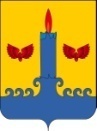 КОНТРОЛЬНО-СЧЕТНАЯ КОМИССИЯ СВЕЧИНСКОГО МУНИЦИПАЛЬНОГО ОКРУГА КИРОВСКОЙ ОБЛАСТИРАСПОРЯЖЕНИЕ ПРЕДСЕДАТЕЛЯот  12.04.2021                                                                                              N 15пгт Свеча О внесении изменений в план работы Контрольно-счетной комиссии на 2021 годВ соответствии с Положением о Контрольно-счетной комиссии Свечинского муниципального округа, утвержденного решением Думы Свечинского муниципального округа от 22.10.2020 № 3/25, Регламентом Контрольно-счетной комиссии Свечинского муниципального округа:   Внести следующие изменения в план работы Контрольно-счетной комиссии Свечинского муниципального округа на 2021 год, утвержденный распоряжением председателя от 28.12.2020 № 26:          1.1. добавить пункт 10 в раздел 2 Контрольная работа: «Проверка законности и эффективности использования недвижимого имущества казны, а также недвижимого имущества, переданного в муниципальные учреждения и предприятия, одним из видов деятельности которых является управление муниципальным имуществом». Срок проведения – 4 квартал 2021 года.Председатель Контрольно-счетнойкомиссии									Е.А. Червоткина